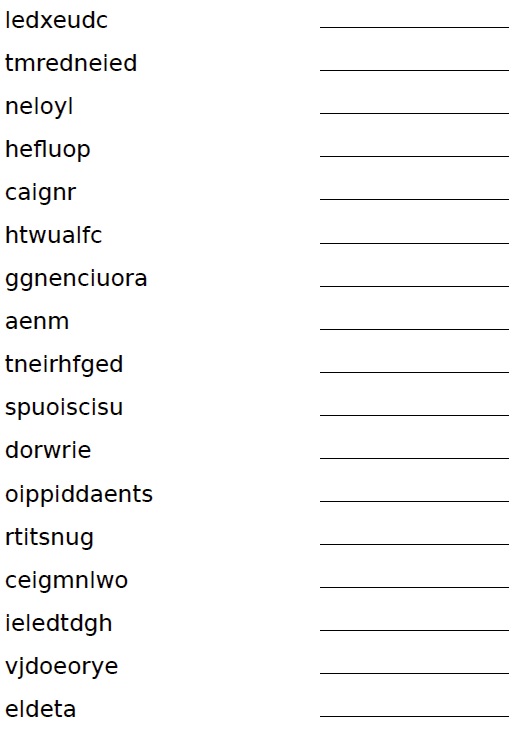 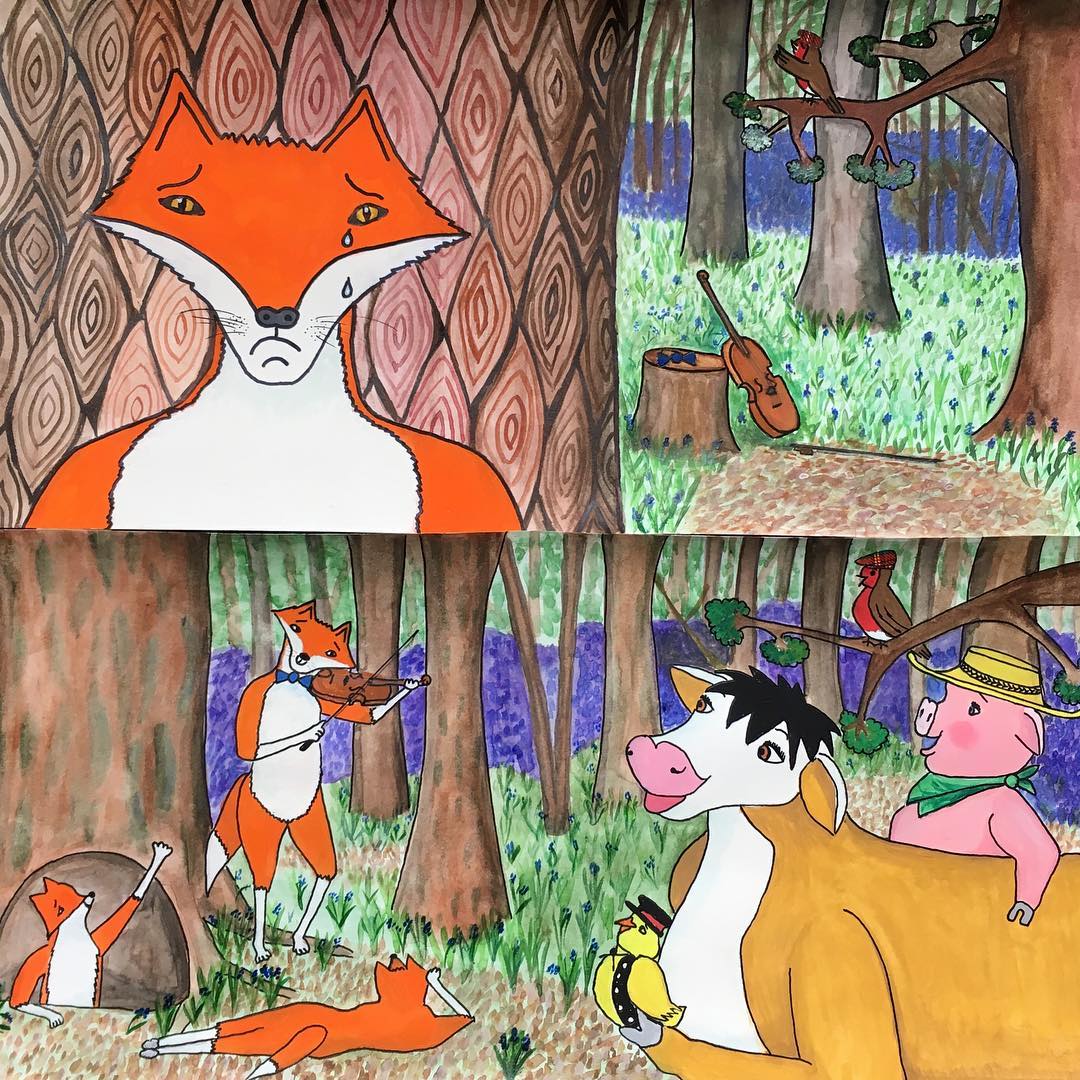 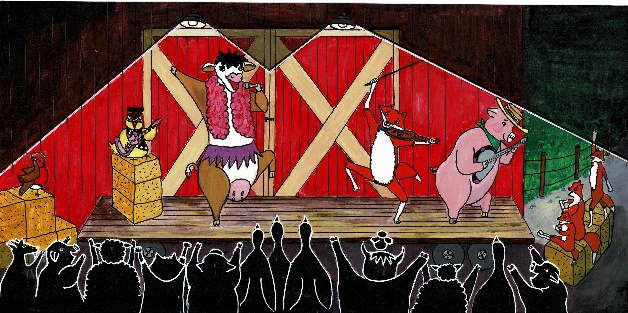    On a separate piece of paper, write your own story using some of these adjectives.